Anexos: Campañas de sensibilización comunitarias, col. Jacarandas, Nueva Apopa, INCOA y Lot. Omar.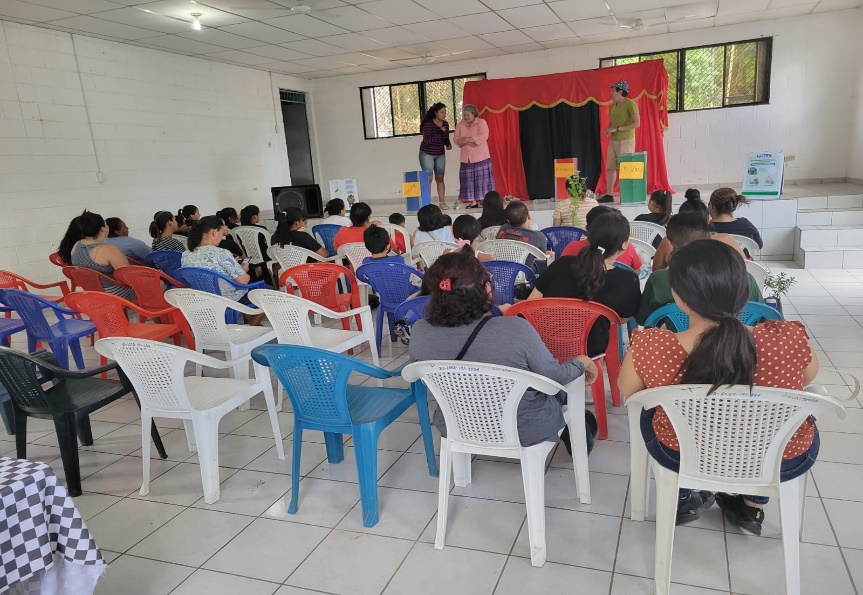 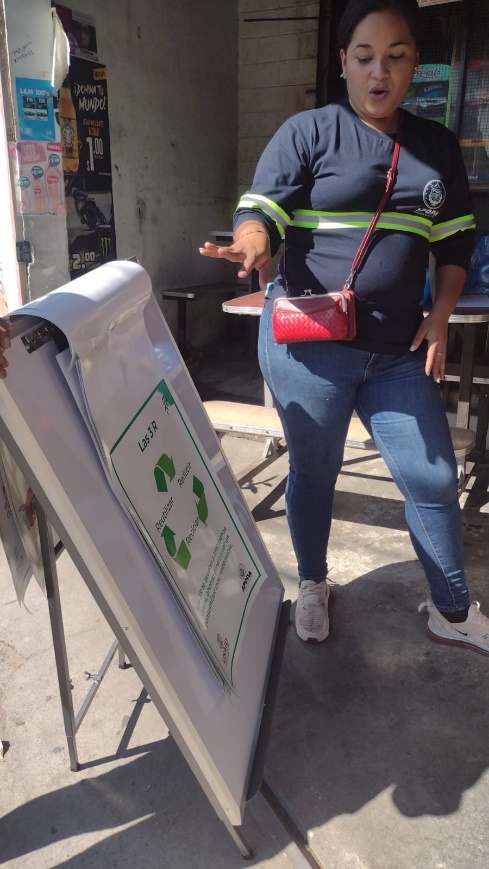 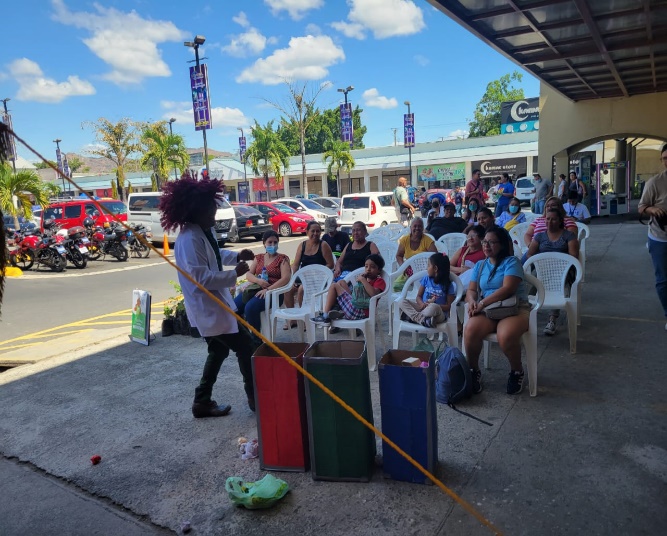 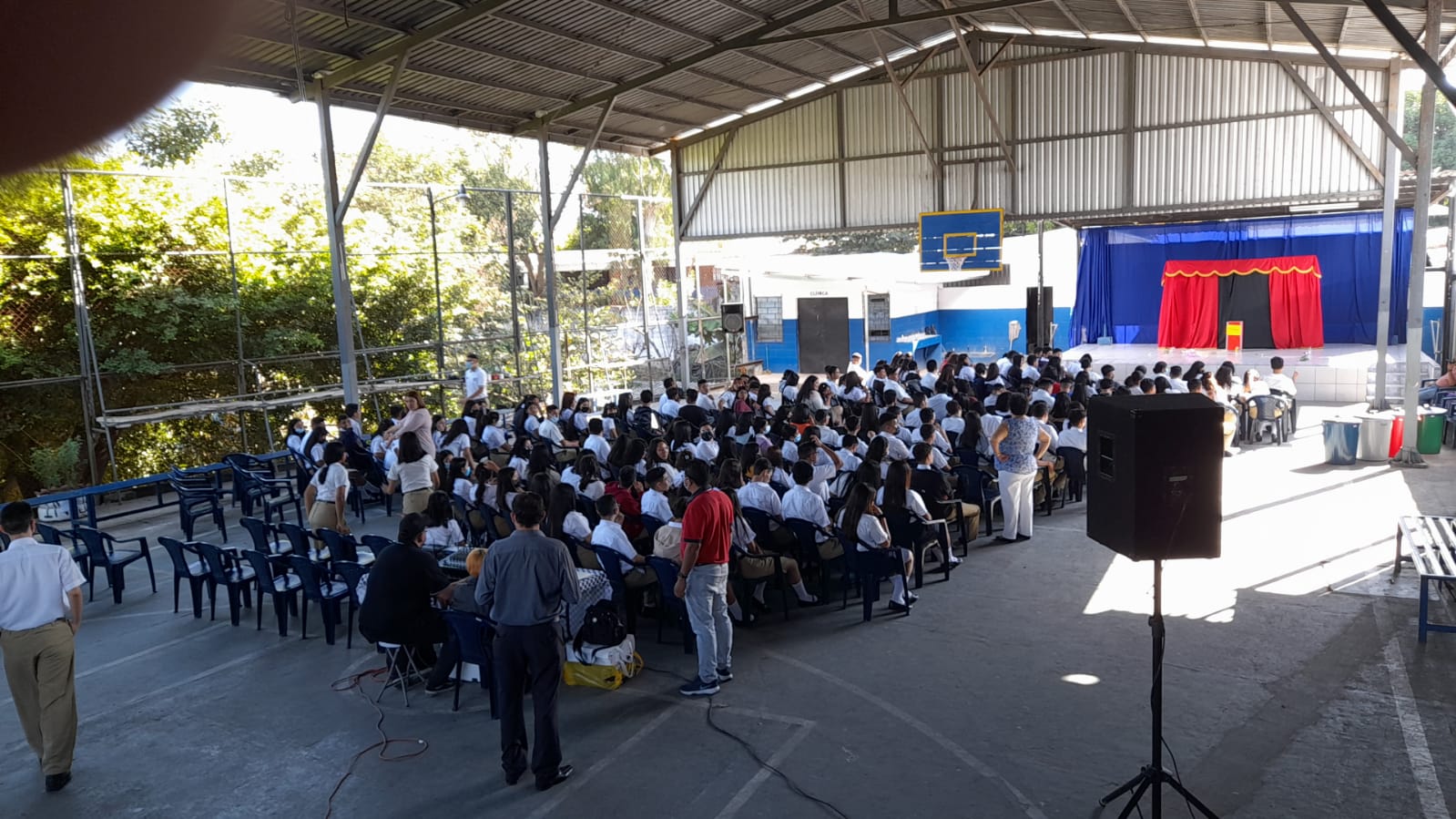 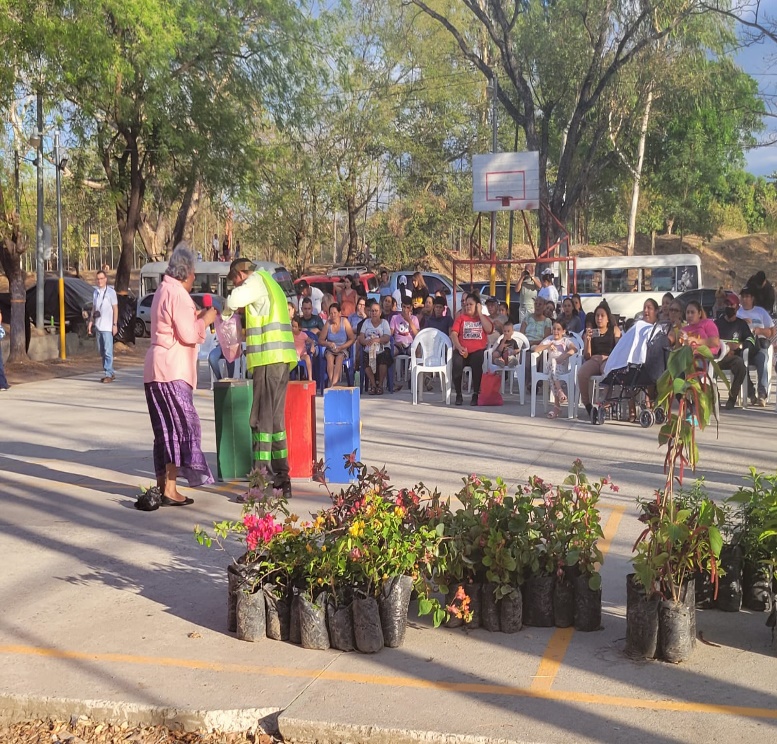 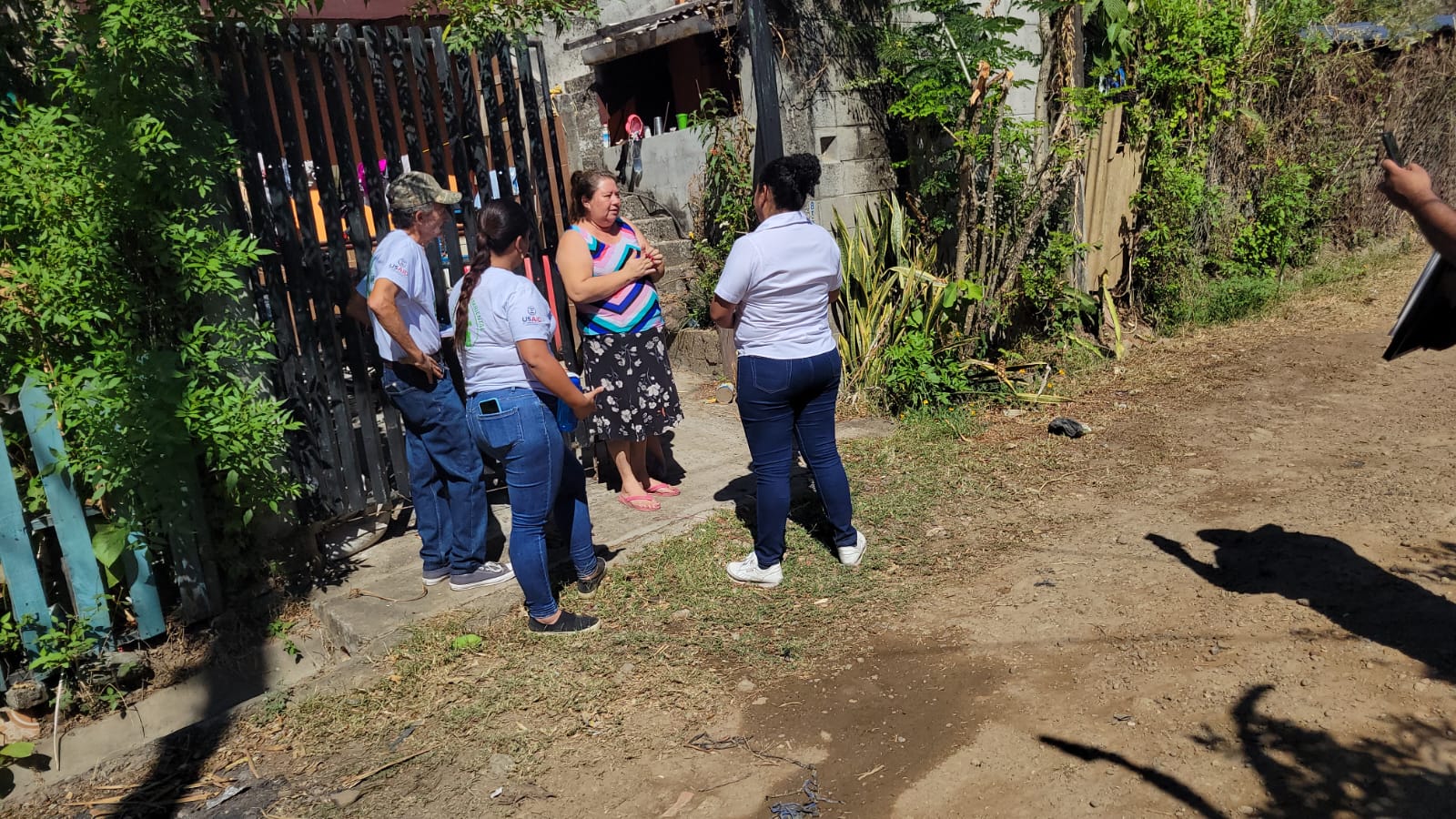 Campañas de Limpieza Comunitarias.
Entrega de Plantas y árboles a diferentes comunidades del municipio.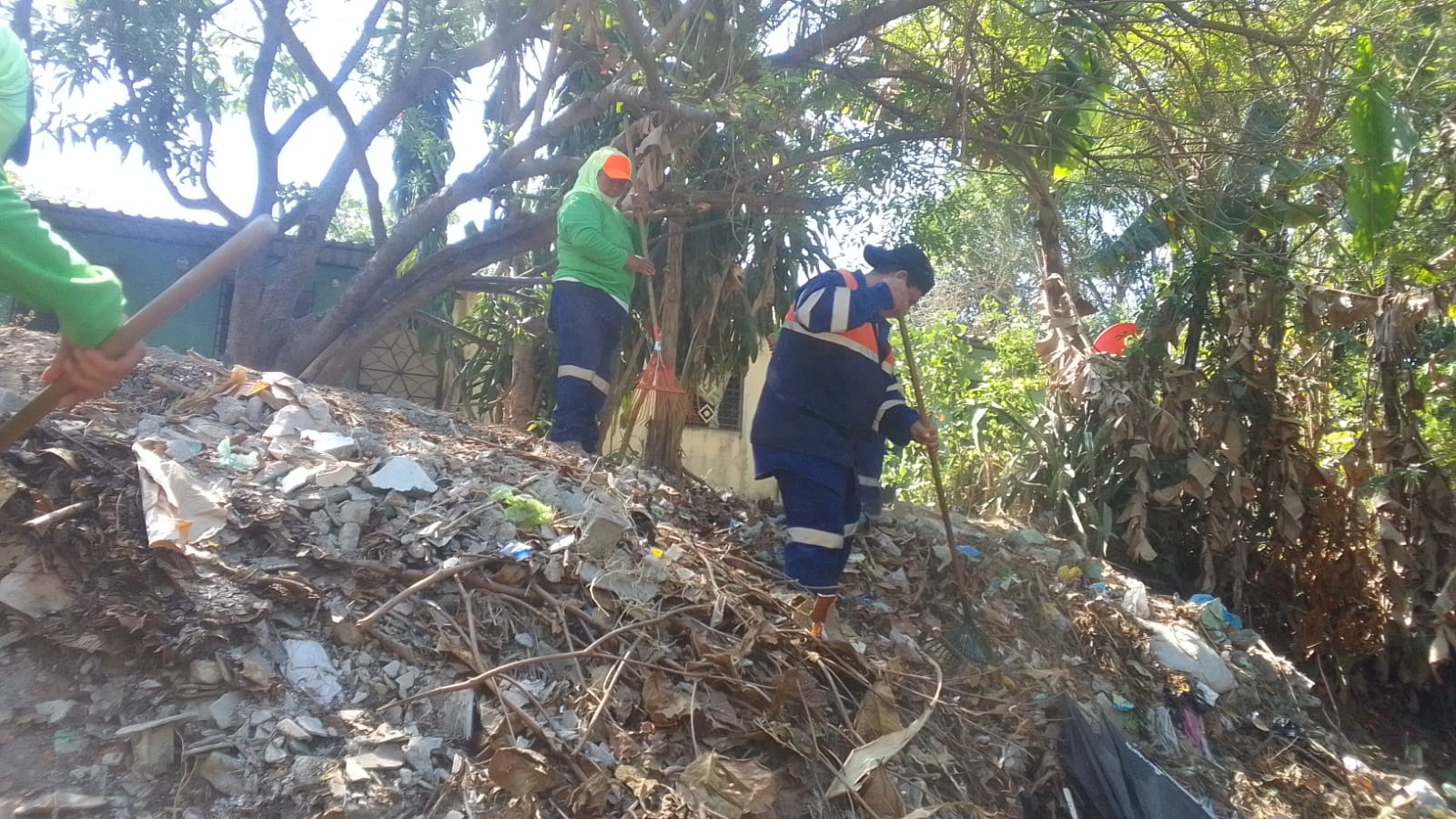 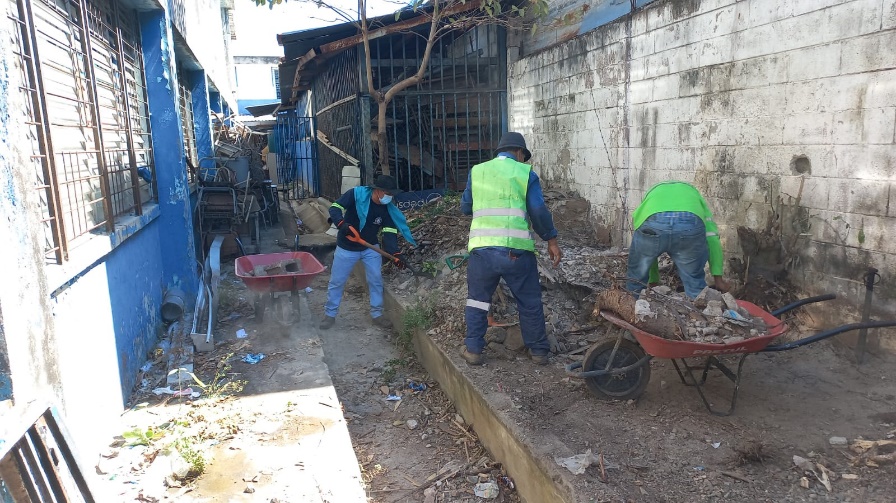 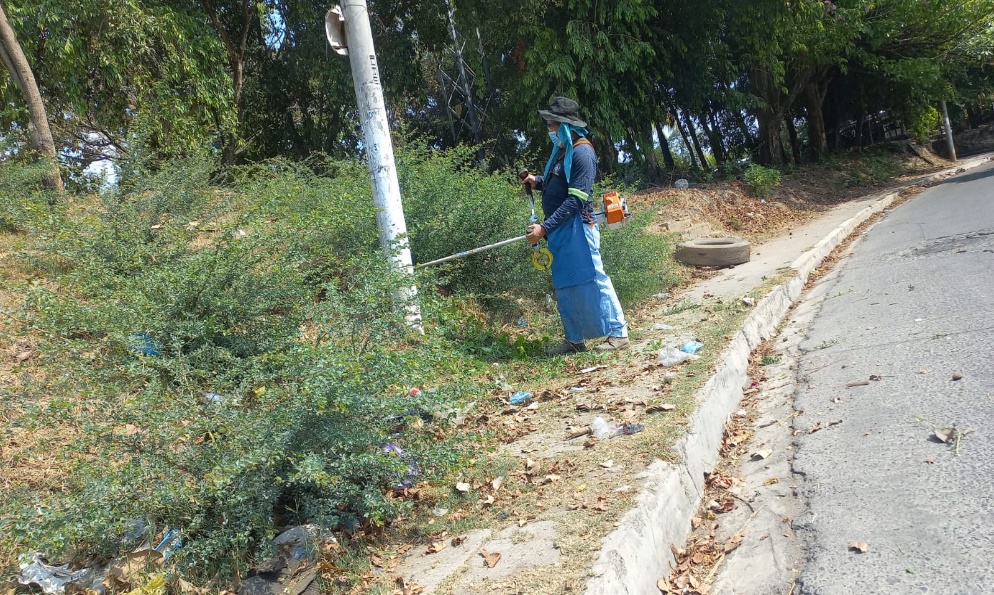 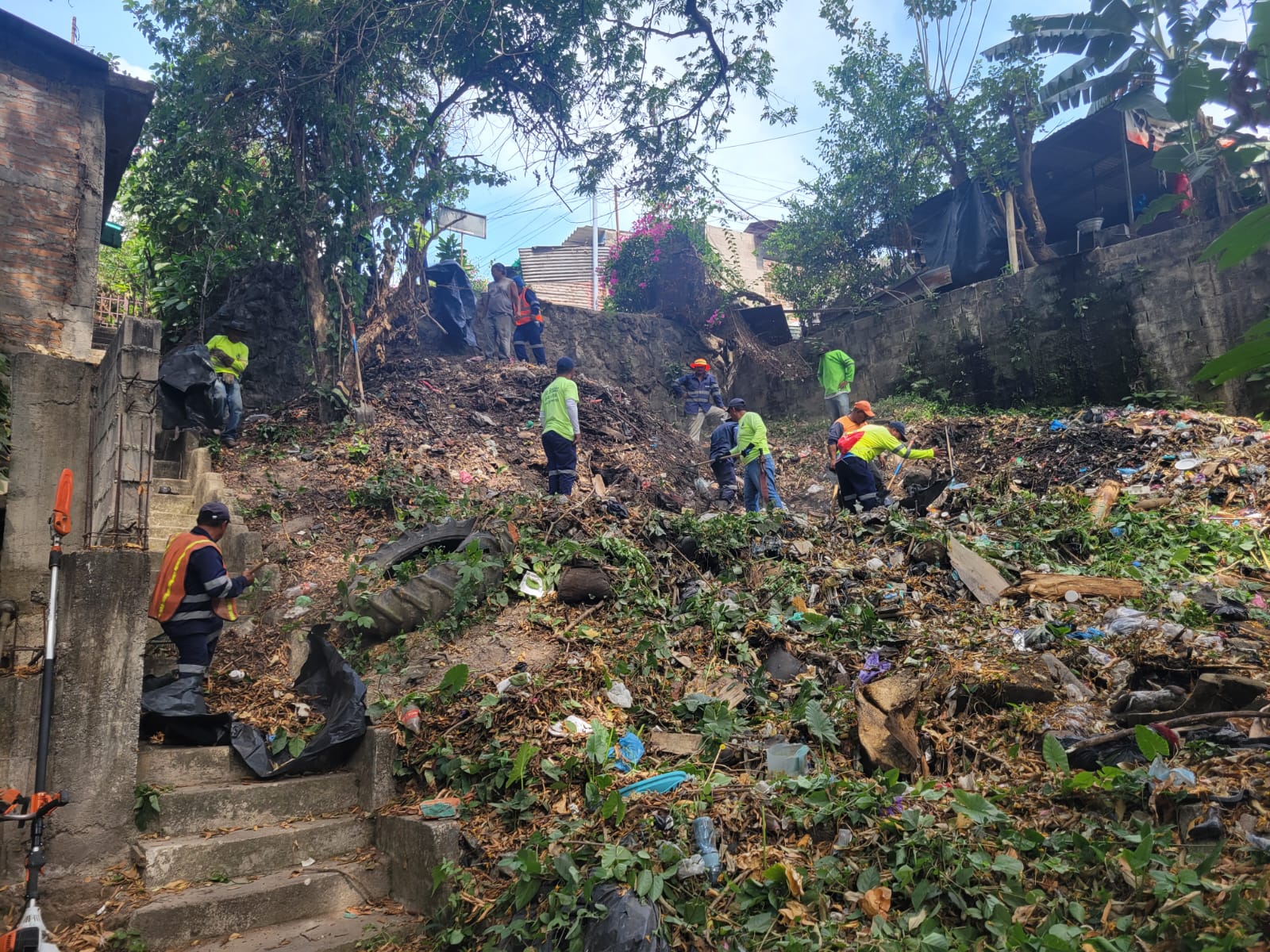 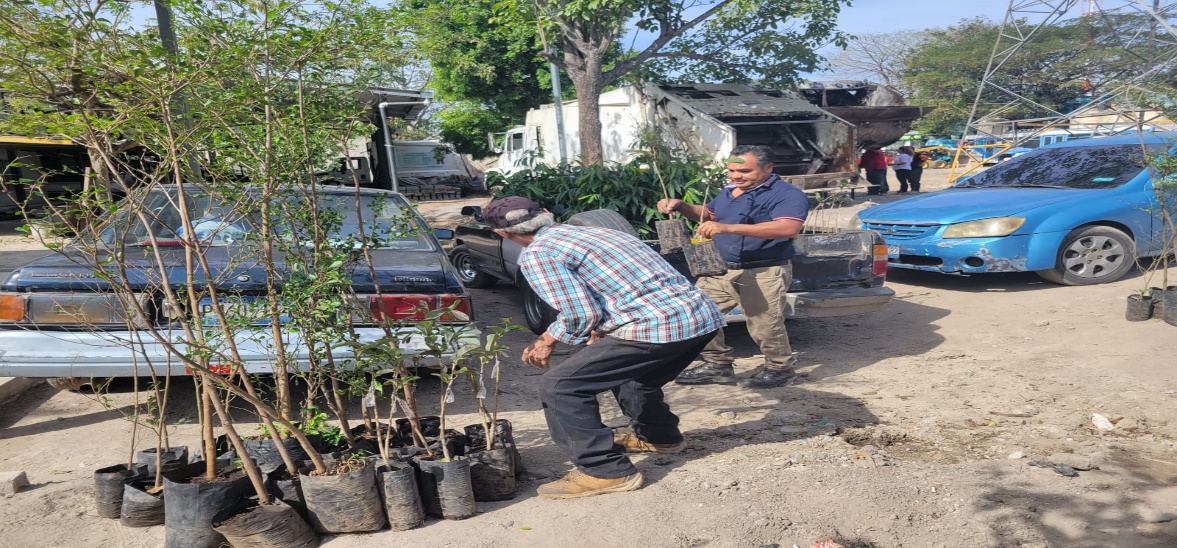 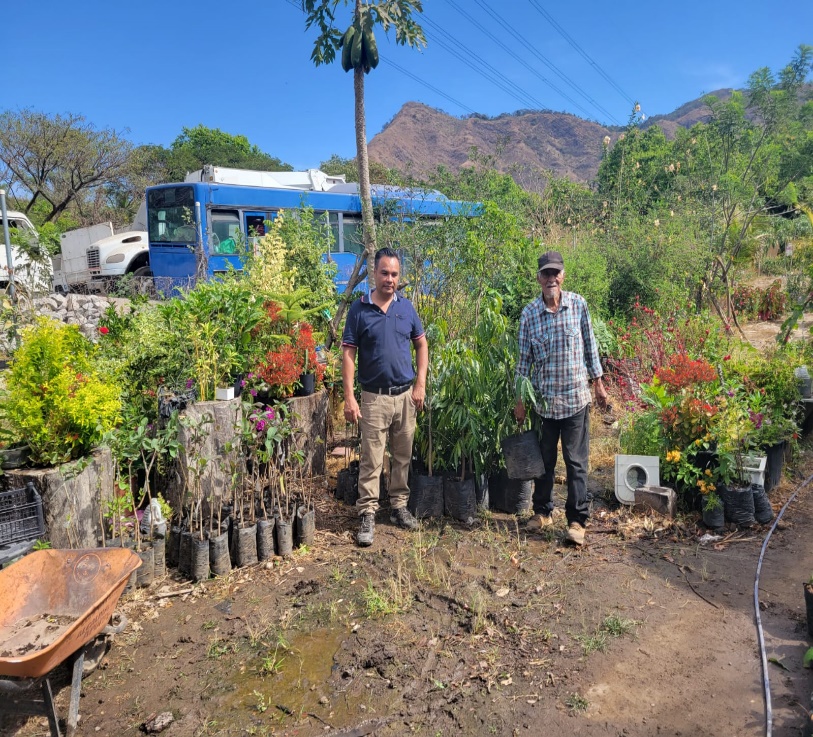 Visita de la OPAMSS a los huertos comunitarios para determinar los insumos que necesitan los espacios que están en el proyecto de huertos. 15/02/2023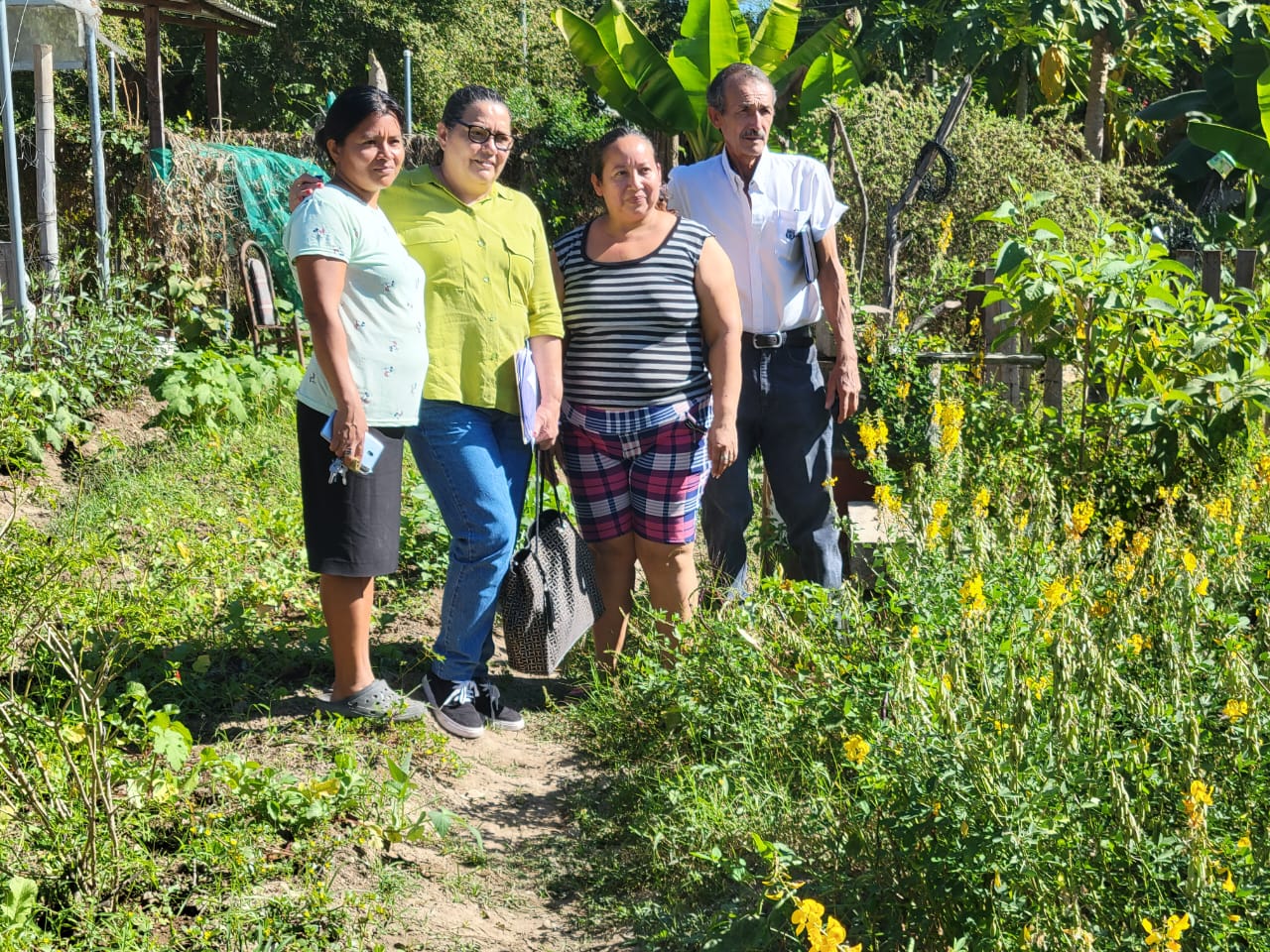 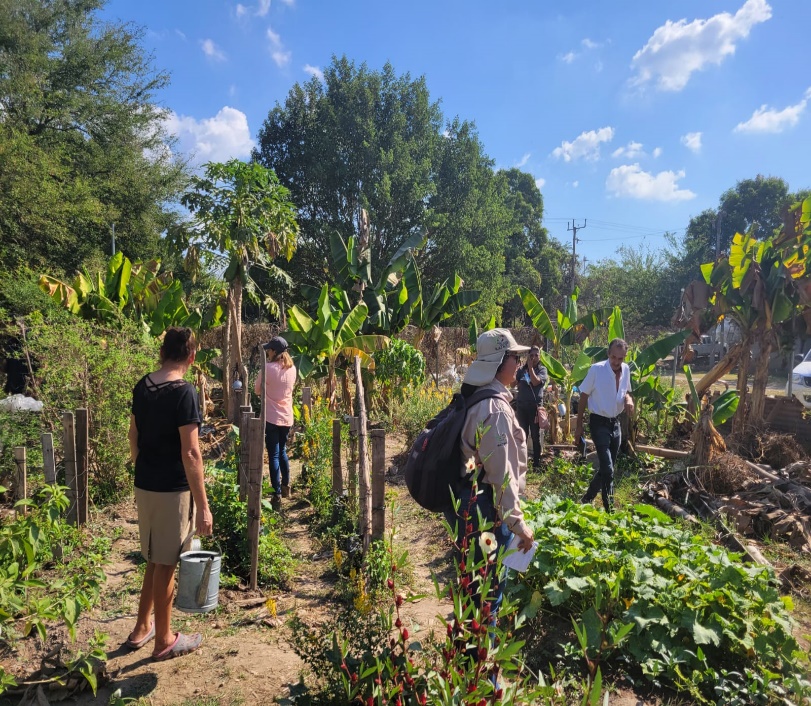 Primera reunión de coordinación con 7 representantes de huertos comunitarios con el objetivo de entregar insumos para agro mercado programado en marzo.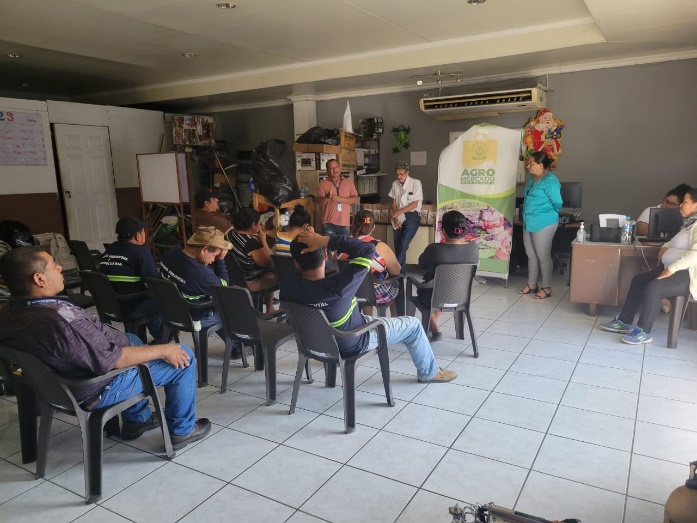 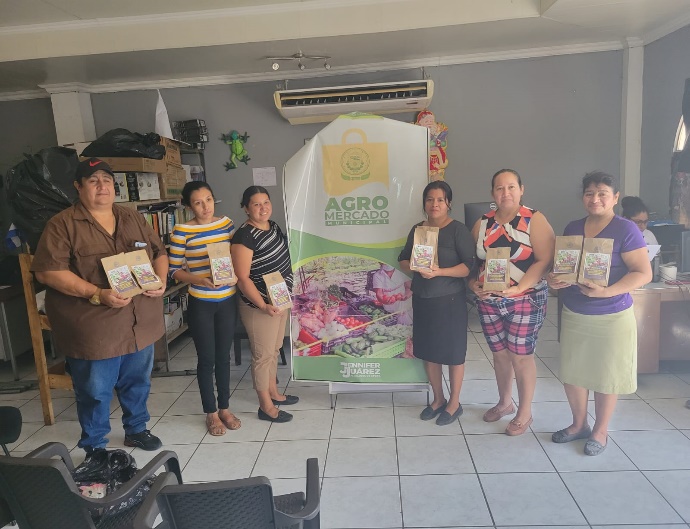 Inspecciones ambientales 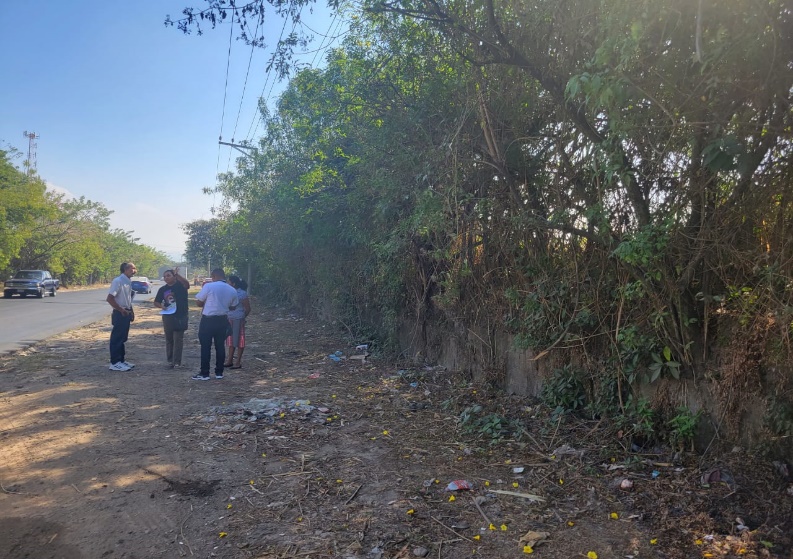 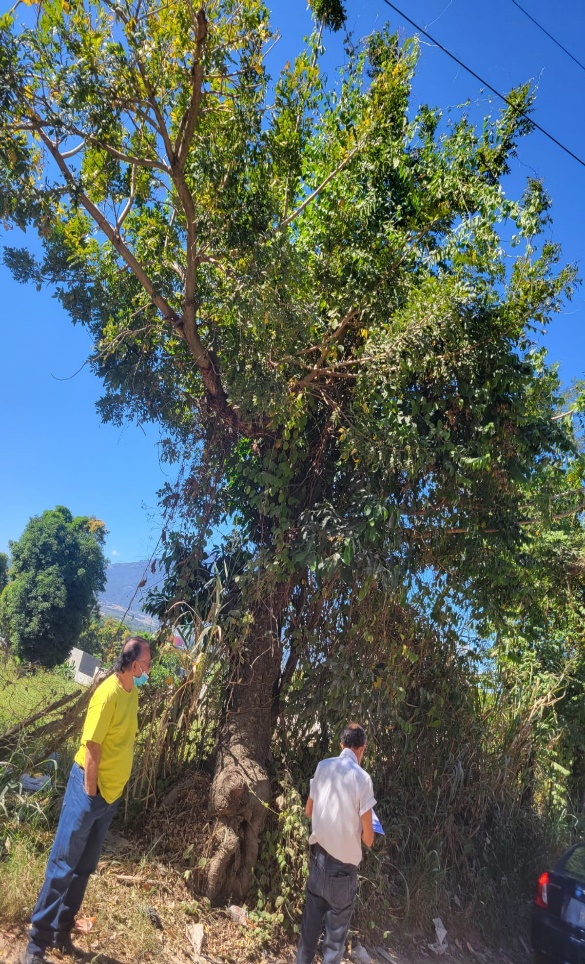 Meta Alcanzadas en el trimestre.Actividades Ejecutadas para logro de las metas.Resultado de la Meta Alcanzada1-Se organizarón y capacitaron 3 Comités Ambientales y se realizó sensibilización ambiental en 3 centros escolares.2- Se realizarón  3 campañas de limpiezas en centros educativos y  9 campañas de limpieza en comunidades dentro del área urbana  del municipio Apopa.1-Se Organizarón 3 comités ambientales comunitarios atreves de sus ADESCOS, esta se realizarón en: Colonia Ciudad Obrera, Comunidad los Olivos y Lotificación Menjívar y Caserío San Carlos. Así mismo se realizó campañas de sensibilización ambiental en 3 centros escolares: Centro Escolar Santa Catarina, INCOA y Centro escolar Villaseca.2-Se realizarón  3 campañas de limpiezas en centros educativos los cuales fueron: 1 en el C.E Santa Catarina, 1 en el Instituto Nacional de la Colonia Ciudad Obrera y 1 en el Centro Escolar Vicente Acosta.Así mismo se realizarón   9 campañas de limpieza en comunidades dentro del área urbana  del municipio Apopa, están fueron en: Col. Ciudad Obrera, Col. Los Naranjos, Col. Nueva Apopa, Col. Santa Bárbara, Col. Jardines del Norte, Quebrada el Chagüite, Col. Madre Tierra y Col. Joyas del Norte.Se logró sensibilizar en temas de medio ambiente. Mejoramiento de espacios públicos por medio De la recolección de residuos y poda de maleza.3-Recibir 42Solicitudes para procesos de autorización forestal de tala o poda en área urbana.4-Evaluar a través de  inspección forestal y bajo criterio técnico la autorización de tala o poda.5-Elaborar las resoluciones de autorización forestal de la solicitud según criterio técnico después de haber realizado la inspección forestal.6-Entregar solicitudes de autorización de donación de árboles.7-Editar  informes estadísticos  trimestrales de las metas, acciones,  proyectos y estrategias que se determinen hacia las áreas de Gerencia de Medio Ambiente, unidad de acceso a la información y Tesorería.En el mes de enero se recibieron  18 solicitudes para procesos de permisos de poda o tala de árboles, en el mes de febrero se recibieron 12 solicitudes de permisos de tala o podas de árboles y en el mes de marzo se recibieron 12 solicitudes de permisos de poda o tala de árboles. Total de solicitudes recibidas en el trimestre 42.Se realizaron 42 informes de inspecciones ambientales, con el propósito de evaluar las solicitudes de poda o tala de árboles según criterios técnicos.Se elaboraron 42 resoluciones de permiso ambiental para poda o tala de árboles.Se entregaron 14 formatos de solicitud de entrega de plantas haciendo una entrega de 1,235  entre plantas ornamentales y árboles.Se ha realizado la entrega de 12 informes de ingresos al Departamento de Tesorería, 3 informes mensuales a la Gerencia de Medio Ambiente, 2 informes trimestrales a la Unidad de Acceso a la Información y 1 a la Unidad de Planificación.Se mitigo el riesgo de caída de árboles sobre viviendas o personas. Evitando afectaciones a bienes y evitando lesiones en personasSe determinó técnicamente el proceder de las solicitudes de talas o podas de árboles.Se les brindo atención inmediata a los contribuyentes para que realicen las podas o talas de forma legal.Reforestación de espacios públicos e incentivar a familias apopenses sobre la importancia del cuido del medio ambiente.Informar sobre las actividades que se realizan desde la Unidad Ambiental y Agropecuaria,  para la toma de decisiones por parte de las autoridades municipales.8-Determinar a través de  inspección ambiental de  cinco comunidades ubicadas en el Cantón El Ángel, para verificar áreas verdes  degradadas con potencial para realización de actividades de  reforestación y otras acciones.4-Reproducir dos mil especies vegetativas en el vivero, para recuperar las  áreas con aptitud forestal, entrega de plantas a las cinco comunidades del cantón El Ángel  y fomentar el aprendizaje en vivero sobre su siembra  realizando a su vez  educación ambiental para la valorización de servicios naturales de los bosques o áreas verdes existentes.Se realizó en fecha 18/01/2023 inspección preliminar de  5 sitios a recuperar través de la restauración, creación de huertos comunitarios en 5 comunidades, estas son: Caserío San Carlos 1, Comunidad Olivos y Menjívar, Lotificación Joyas del norte y Centro escolar Santa Carlota.Se realizó la reproducción de 2,955 especies en el vivero municipal de las cuales 2,000 serán entregadas a las 5 comunidades pertenecientes del cantón el Ángel y el resto se han entregado a otras comunidades del municipio, según detalle de entrega de recibos para entrega de plantas.Coordinar con las comunidades los sitios a intervenir con la implementación del proyecto, así mismo informales de todas lasAcciones que se llevaran a cabo.Recuperar sitios deforestados por talas de árboles o por el cambio climático, a través de la reforestación y la sensibilización de las comunidades.Se realizó una reunión con representantes  de huertos comunitarios para la entrega de semilla.Se sostuvo una capacitación en tema de reproducción de huertos y control de plagas.Se organizó  un evento de agromercado en el trimestre.Se realizó la primera reunión de coordinación de Huertos Comunitarios con el objetivo de entregar insumos para cultivo.Dicha reunión se realizó el 17/01/2023.En la primera reunión realizada  el 17/01/2023 se capacito sobre métodos de siembra a representantes de los huertos comunitarios.Se realizó 1 agromercado municipal en el parque central de Apopa, dicha actividad se llevó a cabo el 30/03/2023.Se realizó un agromercado municipal  el día 30/03/2023 esto con  cosecha de la semilla entregada a representantes de los huertos.Con la capacitación se mejoraron las técnicas de cultivo y control de plagas lo que mejoro las cosechas de las siembras realizadas.Impulsar la producción agrícola de productores del municipio, apoyándoles con entrega de insumos y ofreciéndoles espacios para comercializar sus productos.